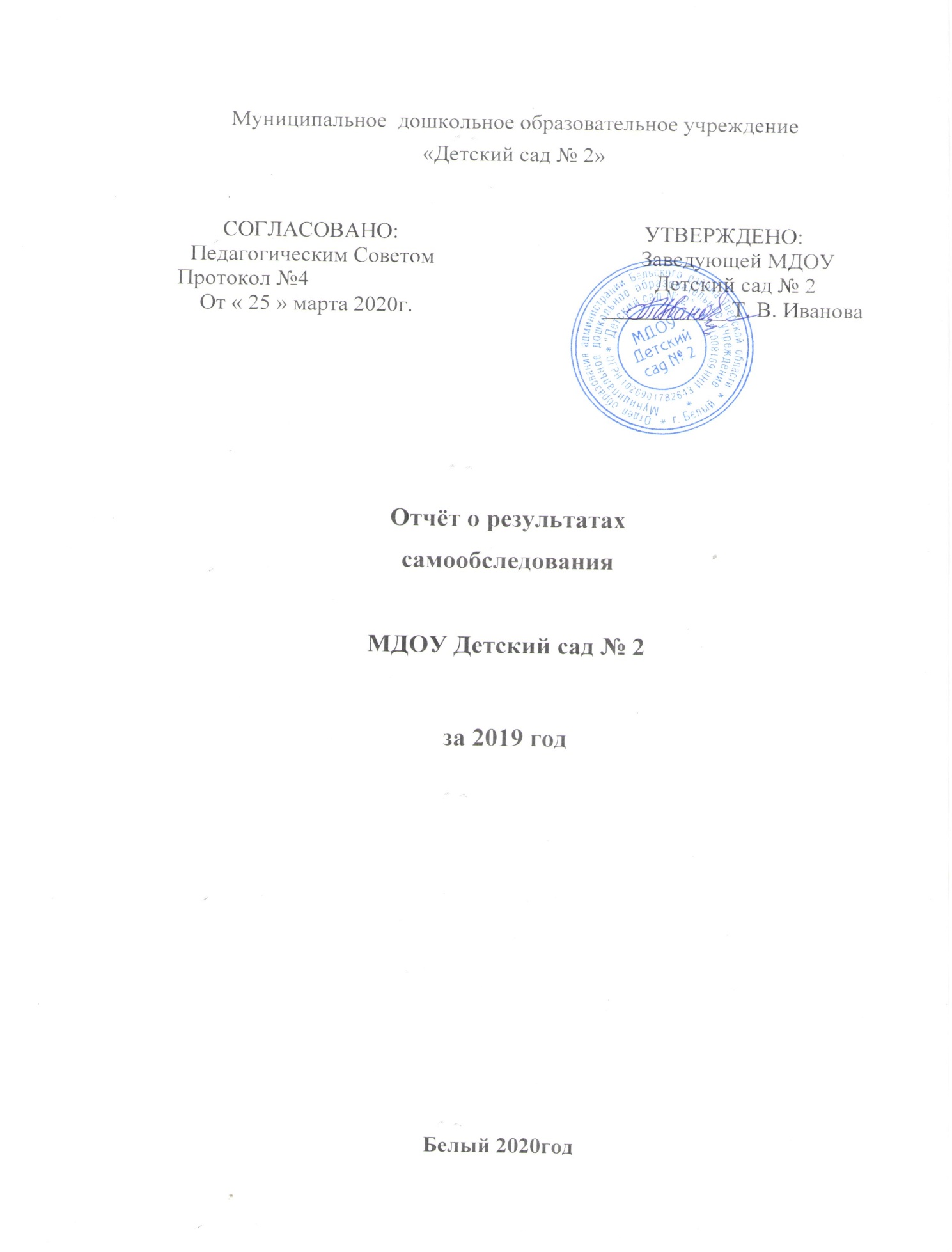 Муниципальное  дошкольное образовательное учреждение«Детский сад № 2»СОГЛАСОВАНО:                                            УТВЕРЖДЕНО:Педагогическим Советом                                     Заведующей МДОУ       Протокол №4                                                              Детский сад № 2       От « 25 » марта 2020г.                                  ___________ Т. В. ИвановаОтчёт о результатахсамообследованияМДОУ Детский сад № 2за 2019 годБелый 2020годОтчет подготовлен по результатам проведения самообследования Муниципального дошкольного образовательного учреждения – «Детский сад №2» (далее по тексту - ДОУ), проведенного в соответствии с:Федеральным законом от 29.12.2012 №273 - ФЗ «Об образовании в Российской Федерации»;Постановлением Правительства РФ от 10.07.2013 №582 «Об утверждении правил размещения на официальном сайте образовательной организации в информационно-телекоммуникационной сети «Интернет» и обновлении информации об образовательной организации»;Приказом Минобрнауки России от 14.06.2013 №462 «Об утверждении порядка проведения самообследования образовательной организацией»;Приказом Минобрнауки России от 14.12.2017 №1218 «О внесении изменений в Порядок проведения самообследования образовательной организации, утвержденный приказом Министерства образования и науки Российской Федерации от 14 июня 2013г. №462;Письмом Минобрнауки России от 28.10.2010 № 13-312 «О подготовке публичных докладов»;Письмом Минобрнауки России от 03.04. 2015 № АП-512/02 «О направлении методических рекомендаций по НОКО»;Приказа МОиН РФ от 17 октября 3013 г. № 1155 « Об утверждении  Федерального   государственного образовательного стандарта дошкольного образования»;  Санитарно-эпидемиологическими требованиями к устройству, содержанию и организации режима работы ДОУ ( СанПин 2.4.1.3040 -13 от 15.05 2013г.№26);  Уставом МДОУ Детский сад №2.Цель самообследования: самооценка содержания, условий и результатов образовательной деятельности ДОУ с последующей подготовкой отчета о самообследовании для предоставления учредителю ДОУ и общественности.Задачи самообследования:-получение объективной информации о состоянии образовательного процесса в образовательной организации;-выявление положительных и отрицательных тенденций в образовательной деятельности;-установление причин возникновения проблем и поиск их устранения.В процессе самообследования проводится оценка:— образовательной деятельности;— системы управления организацией;— содержания и качества образовательного процесса организации;— качества кадрового, программно-методического обеспечения, материально-технической базы;— функционирования внутренней системы оценки качества образования;— функционирования внутренней системы качества образования;— анализ показателей деятельности учреждения, подлежащей самообследованию.Форма отчета: отчет, включающий аналитическую часть и результаты анализа показателей деятельности ДОУ.Содержание:1. Аналитическая часть        1.1. Общие сведения об образовательном учреждении        1.2. Система управления учреждением        1.3. Анализ образовательного процесса1.3.1. Оценка организации учебного процесса.               1.3.2.Оценка образовательной деятельности в ДОУ.1.3.3.Результаты освоения основной общеобразовательной программы ДОУ.1.3.4. Информация о выпускниках.      1.3.5.Воспитательная работа.        1.4. Анализ качества кадрового, учебно-методического, библиотечно-            информационного обеспечения1.4.1. Кадровое обеспечение1.4.2. Учебно-методическое и библиотечно-информационное обеспечение1.5. Анализ материально-технической базы учреждения1.6. Анализ функционирования внутренней системы оценки качества образования:1.6.1. Анализ состояния здоровья воспитанников ДОУ1.6.2. Анализ степени удовлетворенности родителей работой ДОУ       1.7.Финансовые ресурсы и их исполнение.       1.8.Оценка функционирования внутренней оценки качества образования.       1.9. Проблемы и перспективы развития.                                                                                     2. Результаты анализа показателей деятельности организации, подлежащей самообследованию.2.1. Показатели деятельности МДОУ Детский сад № 2, подлежащего самообследованию.1. Аналитическая часть      1.1.   Общие сведения об образовательном учрежденииПолное наименование – Муниципальное  дошкольное образовательное учреждение «Детский сад № 2».    Сокращенное наименование - МДОУ Детский сад №2.Тип Учреждения – дошкольное образовательное учреждение.Организационно-правовая форма:  муниципальное бюджетное учреждение.                                                                             Юридический адрес: 172530 Тверская область, г. Белый, ул. Шменкеля, д. 2.Фактический адрес: 172530 Тверская область, г. Белый, ул. Шменкеля, д. 2 .Сайт ДОУ: Детсад2-белыйТелефон: 8 48250 2 29 72Электронный адрес: belmdous@mail.ruЗаведующий: Татьяна Васильевна ИвановаЛицензия на образовательную деятельность: № 370 от 24.07.2015г.Режим работы ДОУ: Понедельник - пятница,  выходные дни - суббота, воскресенье, праздничные дни.График работы ДОУ: 7.30 - 19.30 (12 часов)Система управления учреждениемУчредителем МДОУ Детский сад №2 является муниципальное образование Бельский район (далее по тексту - Учредитель). Функции и полномочия Учредителя ДОУ осуществляет администрация Бельского района.Местонахождение Учредителя: 172530, Тверская область, Бельский район,  г. Белый, пл. Карла Маркса,д.4, (тел.: 8-48-250-2-25-32).Механизм управленияЕдиноличным исполнительным органом ДОУ является заведующий, назначенный Учредителем и действующий в соответствии с законодательством Российской Федерации, Уставом ДОУ, трудовым договором, должностной инструкцией.Коллегиальными органами управления Учреждения являются:1.	Общее собрание ДОУ;2.	Педагогический совет ДОУ;3.	Родительский комитет групп;4.         Совет ДОУ.Деятельность органов коллегиального управления регламентируется Уставом и соответствующими локальными нормативными актами и комиссией по урегулированию споров между участниками образовательных отношений.Управление Учреждением строится на принципах единоличия и самоуправления, обеспечивающих государственно-общественный характер управления. Организационная структура управления в ДОУ представляет собой совокупность индивидуальных и коллективных субъектов, между которыми распределены полномочия и ответственность за выполнение управленческих функций.Основными задачами педагогического совета, общего собрания работников, Совета ДОУ и родительского комитета Учреждения являются непосредственное участие в управлении учреждением, выбор стратегических путей развития ДОУ и подготовка управленческих решений, входящих в компетенцию того или иного органа. Их функции и направления деятельности прописаны в соответствующих положениях.Организационно-правовое обеспечениеЗаконодательные акты: -  Закон РФ «Об образовании в Российской Федерации»; -  Конституция РФ; -  Конвенция о правах ребенка;        - Семейный кодекс РФ и др. Локальные акты: -Устав; -Лицензия; -Коллективный договор; -должностные инструкции; -штатное расписание; -тарификационный список педагогических работников; -правила внутреннего трудового распорядка; -Положение о материальном стимулировании работников; -Положение о педагогическом совете; -Положение об Общем собрании;      -Положение о родительском комитете; -Положение о Совете ДОУ; -Приказы по личному составу;       -Приказы по основной деятельности; -другие, не противоречащие законодательству.Представительным органом работников является действующая в ДОУ первичная профсоюзная организация (ППО).Проанализировав работу системы управления учреждения и результаты образовательной деятельности, можно сделать вывод, что слаженное взаимодействие, согласованность действий субъектов управления позволяют выйти на высокий уровень качества образовательной услуги и удовлетворенность всех потребителей услуги.Вывод: Действующая система управления позволяет оптимизировать управление, включить в пространство управленческой деятельности значительное число педагогов, работников ДОУ и родителей (законных представителей).Структура и механизм управления ДОУ позволяют обеспечить стабильное функционирование,  способствуют развитию инициативы участников образовательного процесса (педагогов, родителей (законных представителей), детей) и сотрудников ДОУ.Анализ образовательного процессаМДОУ Детский сад №2 осуществляет свою  образовательную деятельность в соответствии:- с законом «Об образовании в Российской Федерации» от 29 декабря 2012 года № 273-ФЗ; -с санитарно - эпидемиологическими требованиями СанПин 2.4.1. 3049-13. к устройству, содержанию и организации режима работы дошкольных образовательных организаций; -Уставом ДОУ;- с лицензией на осуществление образовательной деятельности № 370 от 24 июля 2015 года.Образовательная деятельность в ДОУ осуществляется на русском языке. Обучение в ДОУ осуществляется в очной форме.        МДОУ реализует основную образовательную программу дошкольного образования, разработанную в соответствии ФГОС ДО и с учётом примерной основной образовательной программы дошкольного образования «От рождения до школы» под редакцией Н. Е. Вераксы, Т. С. Комаровой, М. А. Васильевой. А также программы: «Развитие речи детей дошкольного возраста в детском саду» Ушаковой О.С., «Обучение дошкольников грамоте» Варенцовой Н. С., Дуровой Н. В., Невской Л. Н.;  «Наш дом природа»  Н.А.Рыжовой;  «Юный эколог» С.Н. Николаевой, «Конструирование и художественный труд в детском саду» Куцаковой Л. В. , «Театр – творчество – дети» Сорокиной Н. Ф., Миланович Л. Г., «Основы безопасности детей дошкольного возраста» Р.Б. Стеркиной, Н.Н. Авдеевой, О.Л.Князевой, «Цветные ладошки» И.А. Лыковой, «Ладушки»  И.М. Каплуновой, ,И.А.Новоскольцевой.        Целью Программы является: всестороннее развитие личности детей дошкольного возраста с учётом его физического развития, индивидуальных возможностей, интересов и способностей, готовности к обучению к школе; проектирование социальных ситуаций развития ребенка и развивающей предметно-пространственной среды, обеспечивающих позитивную социализацию, мотивацию и поддержку индивидуальности детей через общение, игру, познавательно-исследовательскую деятельность и другие формы активности. Цели части программы, формируемой участниками образовательных отношений является: Формирование познавательного интереса и чувства сопричастности к семье, детскому саду, городу, родному краю, культурному наследию своего народа на основе духовно-нравственных и социокультурных ценностей и принятых в обществе правил и норм поведения.Воспитание уважения и понимания своих национальных особенностей,чувства собственного достоинства, как представителя своего народа, и толерантного отношения к представителям других национальностей (сверстникам и их родителям, соседям и другим людям).Формирование бережного отношения к родной природе, стремлениебережно относиться к ней, сохранять и умножать, по мере своих сил, богатство природы. Формирование начал культуры здорового образа жизни на основе национально-культурных традиций.Структура и количество групп: по проекту – 10 групп, в настоящее время функционирует 8 групп. Количество воспитанников по проекту – 225. Количество воспитанников: на 31.12.2019г. детский сад посещали 130 воспитанник.Наполняемость групп общеразвивающей направленности: 1. Первая младшая группа (от 1 до 3 лет) -152. Вторая младшая группа А (от 3 до 4 лет)  -18 3. Вторая младшая группа Б (от 3 до 4 лет) -164. Средняя группа А (от 4 до 5 лет) -13 5. Средняя группа Б (от 4 до 5 лет) -126. Старшая группа А (от 5 до 6 лет) -187. Старшая группа Б (от 5 до 6 лет) -158. Подготовительная группа (от 6 до 8 лет) -23Возраст детей, посещающих дошкольное учреждение, от 1 до 8 лет.В ДОУ имеются 8 групповых помещений, состоящих из игровой, спальни, приемной, буфетной и туалетной комнат. Оборудованы специальные кабинеты: заведующего, методический, педагога-психолога, музыкального руководителя и инструктора по физической культуре. В ДОУ имеются: музыкальный и спортивный залы. Кроме того, медицинский блок, состоящий из процедурного кабинета, приемной изолятора, палаты изолятора. Дополнительно оборудованы зимний сад, комната русского быта, комната релаксации. На территории детского сада расположены 8 игровых площадок и 1 спортивной площадки.В образовательной деятельности значительное место занимает использование инновационных педагогических технологий. Активно используются информационно-коммуникационные технологии, технология проектной деятельности, исследовательская технология. Особое внимание уделяется и здоровьесберегающим технологиям с целью сохранения и укрепления здоровья детей, формирования основ здорового образа жизни.Все программы и технологии расширяют и углубляют основное образовательное содержание, что позволяет удовлетворить разнообразные образовательные потребности современной семьи и интересы дошкольников.Вывод: Таким образом, образовательная деятельность в ДОУ строится с учетом возрастных и индивидуально-психологических особенностей воспитанников и осуществляется в основных видах детской деятельности: игровой, познавательно-исследовательской, двигательной, коммуникативной, продуктивной, трудовой.1.3.1. Оценка организации учебного процесса.Основными участниками образовательного процесса являются дети, педагоги, родители.	 	Образовательный процесс ведется на русском языке, в очной форме, нормативный срок обучения 5 лет, уровень образования – дошкольное образование. 	Образовательный     процесс  организуется в строгом соответствии с режимом дня  воспитанников, который строится с учетом контингента воспитанников, их индивидуальных и возрастных особенностей.                                                                                                             	Продолжительность учебного года с 1 сентября по 31 мая. Зимние каникулы с  20 декабря 2019года  по 9 января 2020 года: в этот период  организуется совместная деятельность педагогов с детьми, индивидуальная работа, самостоятельная деятельность. 	                                                                                                                                   	Летний  оздоровительный период начинается с 1 июня по 31 августа. С детьми проводится организационная работа по укреплению и закаливанию организма, совершенствуются познавательные способности и интересы детей, физические качества и навыки,  планируются тематические дни, развлечения, беседы, экскурсии.	                                                                                                                      	Непосредственно образовательная деятельность (далее НОД) с детьми организуется и ведется в соответствии с основной общеобразовательной программой ДОУ,  разработанной с учётом примерной общеобразовательной программы «От рождения до школы» под редакцией   Н.Е. Вераксы , Т.С.Комаровой,  М.А.Васильевой. НОД проводится со всеми детьми возрастных групп. Продолжительность НОД:                                                                                        В первой младшей группе с 2 до 3 лет                    - 8 -10 минут                                                                                                                    Во второй младшей группе  с 3до 4 лет                  -  15 минут                                                                                                   В средней группе с 4 до 5 лет                                   -  20 минут                                                                                                                                                                                                                  В старшей группе с 5 до 6 лет                                  -  25 минут                                                                                                            В подготовительной к школе группе с 6 до 7 лет   - 30 минут                                                                                          	Максимально допустимый  объем образовательной нагрузки:                                                               * в младшей и средней группах не превышает 30 и 40 минут соответственно,                                                     * в старшей и подготовительной группах – 45 минут и 1,5 часа соответственно.          Образовательная деятельность с детьми старшего дошкольного возраста  проводится и во второй половине дня после дневного сна, ее продолжительность составляет не более 25-30   минут  в день.                                                                                                                                                       	В середине времени, отведенного на НОД, проводятся физкультминутки, динамические паузы.  Перерывы между периодами образовательной деятельности не менее 10 минут.   Образовательная деятельность повышенной активности проводится в первую половину  дня. Максимальная нагрузка  приходится на вторник и среду.                                                                               	Учебный план ДОУ разработан в соответствии с действующим Федеральным   государственным образовательным стандартом дошкольного образования  ( ФГОС,  приказ № 1155 от 17 октября 2013 г), требованиям Сан ПиН и Уставом ДОУ. В план   включены пять образовательных областей, обеспечивающих познавательное, речевое, социально- коммуникативное, художественно – эстетическое и физическое развитие. Реализация плана предполагает учет принципа интеграции образовательных областей  в соответствии  с возрастными возможностями и особенностями воспитанников, спецификой и возможностями образовательных областей.                                                                                                 В  основу организации образовательного процесса положен  комплексно – тематический принцип планирования.	                                                                                                                      Основным видом деятельности является игра и виды детской деятельности                                              (игровая,  трудовая, продуктивная, познавательно- исследовательская, музыкально- художественная, чтение художественной литературы, коммуникативная). В работе с детьми педагоги используют современные педагогические технологии: проектный метод, интегрированный подход, проблемный метод обучения, ИКТ-технологии.                                                                		 	Вывод: организация учебного процесса происходит в соответствии с учебным планом, комплексно- тематическим планированием, расписанием  НОД, с учетом требований  Сан Пин  к дошкольным учреждениям, а также нормативно- правовым законодательством Российской Федерации и направлена  на всестороннее  развитие воспитанников. 1.3.2.Оценка образовательной деятельности в ДОУ.Образовательная деятельность организуется в соответствии с основной образовательной программой ДОУ и направлена на формирование общей культуры воспитанников, развитие физических, интеллектуальных, нравственных, эстетических и личностных качеств с учётом возрастных и индивидуальных особенностей, формирование предпосылок учебной деятельности, сохранение и укрепление здоровья детей дошкольного возраста.				Она  направлена на реализацию общих задач, обозначенных в  основной  образовательной программе МДОУ Детский сад №2, разработанной на основе комплексной программы «От рождения до школы» Н.Е. Вераксы, Т.С.Комарова, М.А.Васильева   и парциальных программ:- «Развитие речи детей дошкольного возраста в детском саду»Ушаковой О. С.;- «Обучение дошкольников грамоте» Варенцовой Н. С., Дуровой Н. В., Невской Л. Н.;  - «Наш дом природа»  Н.А.Рыжовой; - «Юный эколог» Николаевой С. Н.;- «Конструирование и художественный труд в детском саду» Куцаковой Л. В.;- «Театр – творчество – дети» Сорокиной Н. Ф., Миланович Л. Г.;                                                                                                       - «Основы безопасности детей дошкольного возраста» Р.Б. Стеркиной, Н.Н. Авдеевой, О.Л.Князевой;                                                                                                                                                           - «Ладушки»  И.М. Каплуновой, ,И.А.Новоскольцевой ;                                                                  - Авторской программы  художественного воспитания, обучения и развития детей 2-7 лет «Цветные ладошки» И.А.Лыковой;				                                                                                                -«Старт»Л.В.Яковлевой.                                                                                                                                                                                                                             	Использование перечисленных программ не противоречит концепции  комплексной программы «От рождения до школы», позволяет:			                           - включать в работу с детьми различные формы организации двигательной активности, направленных на формирование у воспитанников способности применять приобретённый двигательный опыт в самостоятельной деятельности,   											      -создавать игровые обучающие ситуации в познавательно-исследовательской деятельности с детьми,                                                                             -   формировать нравственные качества, усваивать социальные нормы жизни в обществе,	 										                                   -   прививать элементарные навыки поведения дома и на улице, адекватно и осознанно действовать в различных ситуациях, в том числе угрожающих жизни и здоровью,								                                        -   совершенствовать  у  воспитанников коммуникативные навыки общения со сверстниками и взрослыми, активно участвовать в театрализованных представлениях, праздниках, развлечениях досугах и др..						Программы обеспечивают единый процесс социализации, индивидуализации личности через осознание ребёнком своих потребностей, возможностей, способностей и всестороннего развития ребёнка не только за счёт методов и средств обучения, но и посредством создания благоприятных условий. 											Основной задачей МДОУ является совершенствование системы полноценного психофизического, духовно-нравственного и социально-эмоционального развития дошкольников и всемерного раскрытия творческого потенциала личности каждого ребенка.  Для этого педагоги используют современные формы организации и обучения детей: комплексные, сюжетно-тематические, интегрированные занятия; фольклорно-спортивные праздники.     Традицией в ДОУ стало проведение: «Дня открытых дверей», «Дня здоровья», «Недели безопасности». При организации педагогического процесса активно используются учебно-игровые методы и приёмы, способствующие развитию и формированию познавательных интересов дошкольника. 
	Образовательная деятельность строится на основе технологии личностно-ориентированного взаимодействия, направленной на необходимость распознания индивидуальных особенностей каждого ребёнка, при этом акцент делается на возрастные особенности, потребности, склонности, способности, интересы, темп развития воспитанников; а также на основе интеграции и тематического планирования. Приоритетной формой работы с детьми стала  игра. Образовательные задачи решаются  в непосредственно-образовательной деятельности, а также  в ходе режимных моментов, в совместной деятельности детей с педагогом, в самостоятельной деятельности детей и в совместной деятельности с семьей. 				Главным направлением работы ДОУ является реализация требований ФГОС  к  организации образовательного процесса для целостного развития личности каждого ребенка. С этой целью педагоги  использовали в работе с детьми  современные педагогические формы  обучения детей			 ( индивидуальные,   фронтальные, подгрупповые) , в образовательную деятельность включали  интегрированные занятия, презентации, видеоклипы, проекты  и др.   Системно-деятельный подход к воспитательно- образовательному процессу  позволил педагогам создавать такие условия, в которых дети выступают  активными участниками образовательной деятельности, учатся  самостоятельно добывать знания и применять их на практике. Продолжена работа по введению ФГОС в образовательную деятельность. Для педагогов систематически проводятся консультации, собеседование, тренинги и т.д.                                    		                     	С  целью всестороннего удовлетворения образовательных потребностей, улучшения качества образовательного процесса, развития творческих способностей и физических качеств у воспитанников в ДОУ работали бесплатные кружки дополнительного образования по различным направлениям с учетом возможностей ДОУ и желаний родителей. Дополнительным образованием было охвачено 105 детей по разным направлениям: художественно-творческое,  физкультурно–оздоровительное, познавательно- исследовательское, театрально- музыкальное. На каждый вид дополнительного образования была разработана рабочая программа, план.  Педагогическая работа по организации дополнительных услуг  проходила по интересам детей и осуществлялась во вторую половину дня. Она предполагала совместную деятельность детей и взрослых.        			 	 Результатом деятельности каждого кружка являлись выставки,  театрализованные представления, соревнования. Это своеобразный методический ход, в результате которого ребенок становится членом  коллектива, объединенного общей целью.                                   				Для повышения качества воспитательно-образовательного процесса и реализации годовых задач ДОУ сотрудничает с окружающим социумом. Цели взаимодействия способствуют разностороннему развитию воспитанников. 	Детский сад сотрудничает с:                                    	            * образовательными организациями: БСОШ, МОУ, ДОД ДЮШС, детская школа искусств ;                                                                                                                                            * организациями  культуры : ЦКД, городской  краеведческий музей, библиотека;	                                                                            * отделом  ГУ МЧС России, отдел ОГИБДД, полицией. Дошкольное учреждение осуществляет преемственность с МОУ «Бельская СОШ». Права и обязанности регулируются договором. Совместно со школой был разработан план мероприятий, предусматривающий тесный контакт воспитателей и учителей начальной школы, воспитанников дошкольного учреждения и учеников первого класса:— Отслеживалась адаптация выпускников детского сада— Проводилась диагностика готовности детей к школе— Экскурсии различной направленности— Посещение дошкольниками  школьного   музея.Воспитательно-образовательный процесс в МДОУ строится на основе режима дня, утвержденного заведующим, который устанавливает распорядок бодрствования и сна, приема пищи, гигиенических и оздоровительных процедур, организацию непосредственной образовательной деятельности, прогулок и самостоятельной деятельности воспитанников.Реализация плана предполагает учет принципа интеграции образовательных областей в соответствии с возрастными возможностями и особенностями воспитанников, спецификой и возможностями образовательных областей. Реализация физического и художественно-эстетического направлений занимает не менее 50% общего времени, отведенного на НОД.                                                                                                                         	Взаимодействие с семьями воспитанников  - важное направление деятельности детского сада, оно также является  необходимым условием преемственности и установления доверительного контакта между семьей и детским садом, в ходе которого   корректируется воспитательная позиция родителей и педагогов. В основе взаимодействия ДОУ с семьями воспитанников лежит сотрудничество, которое включает в себя:                                                                                 	1. Приобщение родителей к воспитательно - образовательному процессу.                               	2. Повышение педагогической культуры родителей.                      		3. Приобщение родителей к участию в жизни детского сада.			4. Изучение семьи и установление контактов с ее членами для согласования воспитательных воздействий на ребенка.				С этой целью  в течение всего учебного года   в ДОУ велась планомерная и целенаправленная работа педагогического коллектива  с семьями воспитанников, в основе которой было  изучение контингента родителей, образовательные запросы родителей через индивидуальные и групповые консультации, родительские собрания, семинары -  практикумы, деловые игры, информационные стенды, анкетирование, тестирование, дни открытых дверей с просмотром  различных  видов детской деятельности, совместные проекты, праздники детей и родителей.  По всем мероприятиям были оформлены  фотоотчеты. 										Педагогами ДОУ используются  вариативные формы информирования родителей об услугах ДОУ, успехах и достижениях детей, о событиях , происходящих  в ДОУ. 										Вывод: Образовательный процесс в ДОУ организован в соответствии с ФГОС ДО и  основной образовательной программой дошкольного образования. Использование современных педагогических технологий (проектной, игровой, ИКТ) в дошкольном образовании позволило значительно повысить самостоятельную активность детей, развивать творческое мышление, умение детей самостоятельно, разными способами  находить информацию об интересующем предмете или явлении и использовать эти знания для создания новых объектов действительности.  А так же,  делает образовательную систему ДОУ открытой для активного участия родителей.             	Учреждение активно взаимодействует с социальными партнерами, что     способствует повышению качества воспитательно-образовательной работы.  1.3.3.Результаты освоения основной общеобразовательной программы ДОО 	Уровень развития детей анализируется по итогам педагогической диагностики. Формы проведения диагностики: − диагностические занятия (по каждому разделу программы); − диагностические срезы;− наблюдения, итоговые занятия. Разработаны диагностические карты освоения основной образовательной программы дошкольного образования для каждой возрастной группы.Мониторинг освоения основной общеобразовательной программы проведён во всех группах. Результаты освоения ООП на конец учебного года представлены в таблице:Оценка усвоения программы воспитанниками:Результаты педагогического анализа показывают преобладание детей с высоким и средним уровнями развития, что говорит об эффективности педагогического процесса в МДОУ.	В 2019 году воспитанники ДОУ имели возможность реализовать свой творческий потенциал в различных конкурсах, викторинах, акциях, олимпиадах и др. В подготовке воспитанников приняли участие все педагоги ДОУ:  - за участие в конкурсе «Лучшая кормушка для птиц» (организатор  Центрально-Лесной заповедник) награждены дипломами 12 воспитанников и объявлена благодарность  воспитателям   Филиппченковой В. В., Медведевой Л. А.,Занковой Л. И., Волковой Н. А., Сапуновой Т. И.,  Бобровой Т. М., Сиваковой Л. Л.;- за участие в районном фотоконкурсе «Мы за ЗОЖ» работа воспитателей Селезнёвой Л. А. и Персидской С. В. отмечена дипломом I степени,  воспитанник старшей группы А Сергеев Платон награжден дипломом 2 степени;-  воспитанники старшей группы А Акаченков Максим, Кибирев Артём и Гатеж Соня приняли участие во всероссийском конкурсе детских рисунков «Спорт глазами детей»;- победу  в номинации «75 строк о Великой Победе»конкурса чтецов «Во имя жизни на Земле»  в рамках XVI Свято-Тихоновской Православной  Международной  научно – практической   конференции «Пастырь добрый»-"Великая Отечественная  война как духовный опыт поколений" одержала воспитанница подготовительной  группы Чайкина Пелагея;- воспитанники подготовительной группы приняли активное участие в районных соревнованиях по легкой атлетике – кросс «Осень – 2019»: 2 победителя и 3 призера из 20 участников;- заняли 1 место в районном соревновании по мини-футболу среди городских детских садов;- 4 воспитанника из 22 принявших участие и воспитатель Асташенкова А. А. стали победителями в творческом смотре-конкурсе детских работ по теме «МЧС России глазами детей»;- 55 воспитанников вместе с родителями из всех возрастных групп  и 12 воспитателей приняли активное участие в районной экологической акции «Сохраним Ёлочку»;- во всероссийской акции «Дорога Памяти» приняли участие 9 сотрудников учреждения;- воспитанницы Диана Байметова(старшая группа Б) и Пелагея Чайкина (подготовительная группа) приняли участие в областном конкурсе рисунков «Моя мама», приуроченном ко Дню матери и награждены памятными подарками, рисунок Дианы Байметовой размещен в Правительстве Тверской области;- 10 воспитанников из старшей группы А и подготовительной групп приняли участие во всероссийском конкурсе рисунков «Слава России» и отмечены сертификатами участников.Вывод: Проанализировав результаты мониторинга можно сделать вывод, что дети освоили основную общеобразовательную программу по всем образовательным областям. Наибольших успехов они достигли в освоении таких образовательных областей, как «Физическое развитие» и «Познавательное развитие». Это объясняется систематической и планомерной работой по данным направлениям педагогов групп, а также активному использованию ИКТ технологий, интерактивных презентаций, проектной деятельности.        Улучшились также результаты по показателям «Художественно-эстетического развития» в разделе «Музыка» т.к. занятия строятся с постоянным усложнением музыкального материала по развитию музыкальных способностей, но следует обратить внимание на развитие творческого воображения и умения аккуратно работать с бумагой (вырезать, склеивать и т.д.) Работа по развитию связной речи позволила повысить показатели по разучиванию стихотворений и составлению описательных рассказов, с помощью мнемотаблиц и рассказов из личного опыта. Необходимо создавать условия для самостоятельной речевой активности в течение дня, включая коммуникативные игры и упражнения. Ежедневно проводить пальчиковую и артикуляционную гимнастики. Расширять кругозор детей. В области физического воспитания необходимо обратить внимание на развитие умения ориентироваться в пространстве, воспитывать инициативность, самостоятельность в организации игр. Проводить индивидуальную работу с детьми, которым это необходимо.1.3.4.Информация о выпускникахВ 2019 году выпустили 25 детей.Результаты готовности детей к школе:У всех детей сформированы навыки социально-бытовой ориентировки и учебная мотивация. Воспитанники ДОУ приобрели навыки общения, стали более активными, находчивыми, любознательными, овладели в полной мере необходимыми навыками, умениями и предпосылками к учебной деятельности. Все выпускники поступили в Бельскую СОШ.	          Вывод:  данные мониторинга выпускников свидетельствуют о том, что уровень освоения программы дошкольного образования достаточно хороший. Результаты обследования показали, что дети подготовлены к школьному обучению. Данные педагогических диагностик выпускников показывают стабильный результат по всем разделам.В целом дети подготовительной группы готовы к школьному обучению.1.3.5.Воспитательная работаЧтобы выбрать стратегию воспитательной работы, в 2019 году проводился анализ состава семей воспитанников.Характеристика семей по составуХарактеристика семей по количеству детейВывод: Воспитательная работа строится с учетом индивидуальных особенностей детей, с использованием разнообразных форм и методов, в тесной взаимосвязи воспитателей, специалистов и родителей. Детям из неполных семей уделяется большее внимание в первые месяцы после зачисления в детский сад.1.4. Анализ качества кадрового, учебно-методического, библиотечно-информационного обеспечения1.4.1. Кадровое обеспечениеВ дошкольном учреждении воспитательно - образовательный процесс осуществляется педагогическим коллективом, состоящим из 20 человек. Коллектив постепенно омолаживается, творческий, работоспособный.Наши педагоги принимают участие в районных методических объединениях, где делятся своим опытом работы. Также участвуют в семинарах, вебинарах, районных конкурсах. Состояние кадрового обеспечения деятельности ДОУ на 31.12.2019г. представлено в таблице.Кадровое обеспечение деятельности ДОУ Штат педагогических работников укомплектован на 100%.В 2019 году 1 педагог получила высшее образование, 6 педагогов аттестованы на первую квалификационную категорию и 1 – на высшую; 5 педагогов прошли курсы повышения квалификации. Курсы оказания первой медицинской помощи прошли 17 педагогов.  В 2018 году педагогический коллектив пополнился молодыми педагогами, не имеющими стажа работы. В связи с этим в 2019 году с молодыми специалистами планировалась и  проводилась  целенаправленная  методическая  работа  по совершенствованию педагогического мастерства. Эта работа будет активно продолжена в 2020 году.     Кроме того, необходимо оптимизировать работу по аттестации педагогов, не имеющих квалификационной категории.1.4.2. Учебно-методическое и библиотечно-информационное обеспечениеВ 2019 году пополнена библиотека методического кабинета по разным образовательным областям - иллюстративным материалом, консультациями для родителей и педагогов, исследовательскими проектами, презентациями, периодическими журналами. Полный перечень методической литературы и пособий представлен на официальном сайте в разделе материально-техническое обеспечение образовательного процесса.Кроме того, в методический кабинет были приобретены: 10 конструкторов настольных из дерева  «Строитель», лампа для проектора, методическая литература, дидактический иллюстративный материал. 1.5. Анализ материально-технической базы учрежденияЗдание детского сада типовое, двухэтажное. Детский сад имеет электроосвещение, водопровод, канализацию, центральное отопление, вентиляцию.Помещения и территория дошкольного учреждения соответствуют государственным санитарно-эпидемиологическим требованиям к устройству правилам и нормативам работы ДОУ - СанПиН 2.4.1.3049-13, нормам и правилам пожарной безопасности, требованиям Ростехнадзора.Территория детского сада озеленена насаждениями по всему периметру. Они хорошо защищают от холодных ветров зимой и жаркого солнца летом.  На территории учреждения также имеются сад с яблонями, плодовыми кустарниками, газоны, клумбы и цветники. Они не только украшают территорию детского сада, но и помогают в решении задач экологического воспитания детей.На участке дошкольного учреждения для каждой возрастной группы имеется отдельная игровая площадка, на которой размещены веранды, игровое оборудование, песочницы. Выносной материал постоянно обновляется.Имеются  оборудованная спортивная площадка.Игровые и спортивная площадки оснащены оборудованием, позволяющим детям удовлетворить познавательные и творческие интересы, развивать двигательную активность и формировать здоровый образ жизни.Также имеются:Все кабинеты имеют современную материально-техническую базу, кабинеты заведующего, методический, педагога-психолога оснащены доступом в интернет посредством сети Wi-fi.Для продуктивной и творческой деятельности детей и сотрудников в образовательно-воспитательном процессе задействованы технические средства обучения:компьютер – 3ноутбук - 4принтер – 2 (цветной – 1)сканер – 1ксерокс – 1цифровой фотоаппарат - 1мультимедийная установка – 2музыкальный центр - 2В учреждении имеется достаточная материально-техническая база, создана развивающая предметно - пространственная среда, соответствующая всем современным требованиям, осуществлен анализ и корректировка РППС в соответствии с требованиями ФГОС ДО.Развивающая предметно-пространственная среда учреждения организована с учетом интересов детей и отвечает их возрастным особенностям, по возможности приближена к домашней и построена на принципах комбинирования и гибкого зонирования.Развивающая предметно-пространственная среда обеспечивает максимальную реализацию образовательного потенциала пространства ДОУ, группы, а также территории, прилегающей к ДОУ, материалов, оборудования и инвентаря для развития детей дошкольного возраста в соответствии с особенностями каждого возрастного этапа, охраны и укрепления их здоровья, учета особенностей и коррекции недостатков их развития.Развивающая предметно-пространственная среда обеспечивает возможность общения и совместной деятельности детей и взрослых, двигательной активности детей.РППС обеспечивает:реализацию образовательной программы;учет гендерного воспитания детей;учет возрастных особенностей детей.Развивающая предметно-пространственная среда является содержательно - насыщенной, трансформируемой, полифункциональной, вариативной, доступной и безопасной. Насыщенность среды соответствует возрастным возможностям детей и содержанию Программы.Для обеспечения безопасности жизни и деятельности воспитанников ДОУ оборудовано системой пожарной сигнализации(Единый аппаратно-программный комплекс, ОС «Стрелец-Мониторинг» в исправном состоянии), системой оповещения и тревожной сигнализацией. Оказанием услуг по техническому обслуживанию данных систем занимаются ЧОП    «Мир безопасности» г.  РжевКомплексное техническое и профилактическое обслуживание инженерного оборудования осуществляют: холодное водоснабжение – МУП «БелТепло»;        отопление – МУП «БелТепло»;              электроустановки – ОАО «Энергосбыт Плюс»;твёрдые отходы ЕМУП «Специализированная автобаза».Для проведения профилактических дератизационных и дезинсекционных работ заключен договор с ИП Семёновой Т.Г..В целом материально-техническая база ДОУ позволяет организовать воспитательно-образовательную работу с детьми на должном уровне, хотя требует постоянных финансовых вложений, т.к. материально-техническое оснащение должно обновляться и пополняться. Обеспечение безопасностиОсновным нормативно-правовым актом, содержащим положение об обеспечении безопасности участников образовательного процесса, является закон РФ «Об образовании»,  который в пп.3 ч.3 ст.32 устанавливает ответственность образовательного учреждения за жизнь и здоровье воспитанников и работников учреждения во время образовательного процесса.          Основными направлениями деятельности администрации детского сада по обеспечению безопасности в детском саду являются:                                                                                                                                      *    пожарная безопасность;  	                                                                                             *    дорожная безопасность; 	                                                                                                                                         *    охрана жизни и здоровья	 детей;                                                                                                                                         * антитеррористическая безопасность и противодействие экстремизму;                                                  * обеспечение выполнения санитарно-гигиенических требований;                                                      *    охрана труда.    В здании установлена АПС с выводом сигнала на диспетчерский пульт ПЧ.    Главной целью по охране труда в МДОУ «Детский сад №2»  является создание и обеспечение здоровых и безопасных условий труда, сохранение жизни и здоровья воспитанников и сотрудников в процессе труда, воспитания и организованного отдыха, создание оптимального режима труда обучения и организованного отдыха.	                                                                                                                                 	В данную работу включены все участники воспитательно- образовательного процесса: дети, родители, сотрудники. Работа с детьми включает в себя  формирование   представлений об опасных и вредных факторах, чрезвычайных ситуациях и воспитание навыков адекватного поведения в различных неординарных ситуациях. С детьми организуются  развлечения, экскурсии,  викторины, куда приглашаются сотрудники МЧС, ГБДД, которые знакомят детей с профессий, с правилами поведения на дороге, пожарной   безопасности. 	                                                                                                                               	Работа с сотрудниками строится на изучении нормативно – правовых документов, локальных актов, приказов по учреждению, инструкций по технике безопасности,   должностных  инструкций и обеспечение контроля за исполнением данных инструкций.       		В ДОУ в соответствии с разработанным планом проводится систематическая   работа  по проведению учебных тренировок отработки действий в чрезвычайных ситуациях.    Имеются паспорта: дорожной безопасности, антитеррористической защищенности.     В целях безопасности ДОУ оснащено автоматической пожарной сигнализацией, оборудовано   специальными системами: кнопкой «Тревожной сигнализации» (экстренный  вызов наряда полиции), первичными средствами пожаротушения, системой видеонаблюдения, охранной системой, СКУД, соблюдаются требования к содержанию эвакуационных выходов, на каждом этаже имеются планы эвакуации людей при пожаре, регулярно проводятся занятия и  целевые инструктажи. Ежедневно ответственными лицами осуществляется  контроль  с  целью устранения причин, несущих угрозу жизни и здоровью детей и сотрудников.                                                                          	Работа с родителями носит профилактическую направленность и осуществляется в соответствии с планом работы по взаимодействую с семьей.                                            	Вывод: в ДОУ соблюдаются правила по охране труда,   безопасности жизнедеятельности воспитанников и сотрудников.	                                                                                                  1.6. Анализ функционирования внутренней системы оценки качества образования1.6.1. Анализ состояния здоровья воспитанников ДОУ 	Медицинское обслуживание осуществляется ГБУЗ  «Бельская  ЦРБ». В соответствии с положениями данного договора, проводятся плановые периодические медицинские осмотры детей, посещающих ДОУ, вакцинация. В детском саду оборудован медицинский кабинет. Приказом главврача Бельской  ЦРБ назначен медицинский работник – Богачева А. Н.Физическое развитие воспитанниковНа основании полученных данных можно сделать вывод, что среди детей раннего и дошкольного возраста преобладают дети первой и второй группы здоровья.В 2019 году показатель пропусков дето/дней по болезни одним ребёнком составил 3,8 дней.Охрана и укрепление здоровья детей  	                                                                                             	На протяжении уже многих лет физкультурно – оздоровительное развитие является   важным аспектом деятельности  ДОУ.                                                           	Одно из основных направлений  физкультурно - оздоровительной работы – это создание оптимальных условий для полноценной двигательной активности детей. Для успешной реализации оздоровительных задач в   работе с детьми используются такие формы организации как:  утренняя гимнастика, физкультурные занятия в зале и на воздухе, бодрящая гимнастика после сна, спортивные развлечения и праздники, день здоровья, физкультминутки,  индивидуальная работа с детьми, прогулки на свежем воздухе, световоздушные ванны, различные виды гимнастик. щадящий режим ( адаптационный период). В процессе решения проблем ,касающихся здоровья детей, педагоги тесно взаимодействуют с медицинскими работниками: медсестра, врач – педиатр   из детской поликлиники.                                                                                                                                                                   	Система работы в ДОУ, направленная на снижение заболеваемости детей:1.  Регулярное проведение закаливающих мероприятий: полоскание горла кипяченой   водой после обеда, обливание рук до локтей после сна,  мытье и обливание ног летом, световоздушные ванны , хождение босиком.                                                                                 2. Соблюдение режима прогулок, прием  детей на воздухе.                                                                  3. Профилактика ОРЗ ( оксолиновая мазь - смазывание носовых ходов, фитотерапия  (лук, чеснок).                                                                                                                                                       4.  Корригирующая гимнастика: укрепление мышц спины, стопы,  гимнастика для глаз, дыхательная гимнастика.                                                                                                                5. Круглогодичная витаминизация блюд.                                                                                   																															                                                                                  Анализ заболеваемости в динамике:       В течение учебного года с целью оздоровительно – профилактической работы с детьми и их родителями проводились следующие мероприятия:                                                                Консультации « Что нужно знать о прививках», « Если ребенок боится врачей»;                                                                                            Консультация  «Как научить ребенка есть»;Консультация «Профилактика острых кишечных инфекций».                                              Консультация  для педагогов « Здоровьесберегающие технологии, как фактор сохранения здоровья дошкольников».	                                                                                                                                                Тематическая выставка «Физкультура – это класс! Все здоровые у нас!»;Папка – ширма «Правильное питание детей»; Смотр-конкурс «Чистюля»	                                                                                                                                                                              Конкурс  стенгазет « Здоровейка»;                                                                                                                           Физкультурный досуг « День снега» ; Спортивные соревнования «Шашечный турнир», «Легкоатлетическая вертушка»;Неделя здоровья;	                                                                                                      Спортивное соревнование « Шашечный турнир»;                                                                                           День здоровья ;                                                                                                                                               Инструктаж « Охрана жизни и здоровья детей» Вывод: в учреждении созданы оптимальные медико-социальные условия пребывания детей. Санитарно-гигиеническое состояние детского сада соответствует требованиям Госсанэпиднадзора: поддерживаются в норме питьевой, световой, воздушный и двигательный режимы.1.6.2. Качество и организация питанияРациональное питание детей, как и состояние их здоровья, является предметом особого внимания администрации детского сада.  Организация питания детей осуществляется ДОУ в соответствии с действующими нормативными документами. Организовано 4-х разовое питание воспитанников в соответствии с 10 дневным цикличным меню. В рационе круглый год овощи, фрукты и соки.  Специально разработана картотека блюд, где указаны раскладка, калорийность блюда, содержание в нём белков, жиров, углеводов.      Контроль организации питания, качество поставляемых продуктов осуществляет медицинская сестра, бракеражная комиссия ДОУ.     Медицинский работник следит на пищеблоке и в группах за соблюдением санитарных норм, производит контроль закладки, контролирует технологию приготовления блюд и нормы выхода готовой продукции.     Поставка продуктов осуществляется на договорной основе, качество поступающих продуктов хорошее, вся продукция поступает с сопроводительной документацией. В детском саду имеется вся необходимая документация по питанию, которая ведется по установленной форме, заполняется своевременно.          Оформлен стенд, где вывешен график выдачи готовой продукции с кухни для каждой группы, примерная масса порций для детей. Технология приготовления блюд строго соблюдается.     На информационном стенде для родителей ежедневно вывешивается меню.  Питание воспитанников организуется за счет родительских средств и средств, выделяемых на эти цели Учредителем. Приобретено дополнительное оборудование на пищеблок: разделочные доски, тазы, кастрюли, половники.1.6.4.Анализ степени удовлетворенности родителей (законных представителей) работой ДОУ в 2019 году	В декабре 2019 г. было проведено анкетирование родителей на предмет их удовлетворенности работой ДОУ. В опросе приняли участие родители всех групп ДОУ. Были оценены: качество образовательной работы, взаимодействие воспитателей с детьми, родителями, работа специалистов и др. 	Показатели результативности удовлетворенности  родителей работой ДОУ.Удовлетворенность степенью информированности о ДОУ, о ребенке.	По результатам анкетирования можно сделать вывод, что  родители положительно оценивают деятельность ДОУ. Таким образом, вся работа, проводимая с родителями, способствовала приобретению  ими теоретических и  практических знаний, повышению   их педагогической компетентности . Родители имели возможность получать  информацию о целях и задачах учреждения, участвовать в жизнедеятельности детского сада, группы, обсуждать вопросы пребывания ребенка в ДОУ через различные формы взаимодействия.                                                                                                                 В процессе намечены точки роста по расширению информирования родителей (законных представителей) об организации питания в ДОУ и подготовке к школе. Необходимо привлекать родителей (законных представителей) к непосредственному участию в образовательной деятельности (через проектную деятельность, модернизацию РППС и т.д.). 1.7.Финансовые ресурсы и их исполнение.	                                                                        	Источниками обеспечения финансовой деятельности МДОУ Детский сад № 2 являются местный и региональный бюджеты. В соответствии с законодательством РФ    региональный бюджет осуществляет финансирование заработной  платы педагогических работников, учебные расходы ( учебная литература, оборудование, игры, игрушки).      Местный бюджет – расходы по содержанию здания, оплату коммунальных услуг,  приобретение основных средств, мягкого инвентаря, зарплату обслуживающего    персонала.  Расходование средств ДОУ осуществляется согласно утвержденной смете и включает в себя следующие статьи затрат: зарплата и начисления на зарплату, коммунальное обслуживание, расходы на содержание имущества, расходы на прочие нужды, приобретение основных средств, приобретение продуктов питания, приобретение материальных запасов. Внебюджетная деятельность включает в себя родительскую плату за посещение детского сада.                                                                                                                               Расход бюджетных средств  в  2018 году         В  2018-2019 учебный год проведены :  косметический ремонт в помещении 2 младшей группы А, косметический ремонт подъездов и лестничных пролётов. Приобретены:  методические пособия и развивающие программы, моющие и чистящие средства.									                                                                                                                                                                                                                                                                                             Размер родительской платы за содержание детей в ДОУ устанавливается в соответствии с действующим законодательством РФ и составил к концу учебного года 1000 рублей ежемесячно.  В течение года на территории детского сада общими усилиями сотрудников и родителей проводились работы по покраске малых форм, оформлению цветников, уборке территории.																								Вывод: в ДОУ проводится целенаправленная работа по рациональному расходованию бюджетных средств. Финансовая деятельность направлена на создание оптимальных  условий, обеспечивающих цели и содержание образовательного процесса. Для повышения качества предоставляемых  услуг необходимо провести ремонтные работы в одном  групповом помещении, пополнить группы и помещения ДОУ игровым и дидактическим оборудованием. 1.8.Оценка функционирования внутренней оценки качества образования.          Оценка  качества образовательной деятельности, осуществляемой МДОУ Детский сад №2  по ООП ДО, представляет собой важную составную часть образовательной деятельности, направленную на ее усовершенствование. Концептуальные основания такой оценки определяются требованиями Федерального закона «Об образовании в Российской Федерации», а также ФГОС ДО, в котором определены государственные гарантии качества образования. Оценивание качества, т. е. оценивание соответствия образовательной деятельности, реализуемой ДОУ, заданным требованиям ФГОС ДО и ООП ДО в дошкольном образовании проводится регулярно согласно плана и направлено в первую очередь на оценивание созданных ДОУ условий в процессе образовательной деятельности.Система оценки образовательной деятельности предполагает оценивание качества условий образовательной деятельности, обеспечиваемых ДОУ, включая психолого-педагогические, кадровые, материально-технические, финансовые, информационно-методические, управление ДОУ и т. д.ООП ДО не предусматривает оценивание качества образовательной деятельности ДОУ на основе достижения детьми планируемых результатов освоения ООП ДО.На уровне образовательной организации система оценки качества реализации ООП ДО решает задачи:повышения качества реализации программы дошкольного образования;реализации требований ФГОС ДО к структуре, условиям и целевым ориентирам основной образовательной программы дошкольной организации; обеспечения объективной экспертизы деятельности ДОУ в процессе оценки качества ООП ДО; задания ориентиров педагогам в их профессиональной деятельности и перспектив развития самой ДОУ;создания оснований преемственности между дошкольным и начальным общим образованием.Ключевым уровнем оценки является уровень образовательного процесса, в котором непосредственно участвует ребенок, его семья и педагогический коллектив ДОУ. Таким образом, система оценки качества реализации ООП ДО на уровне ДОУ обеспечивает участие всех участников образовательных отношений. Предусмотрены следующие уровни системы оценки качества: педагогическая диагностика развития ребенка, используемая как профессиональный инструмент педагога с целью получения обратной  связи от собственных педагогических действий и планирования дальнейшей индивидуальной работы с детьми по ООП ДО – проводится 2 раза в год.Внутренняя оценка, самооценка (самоанализ) ДОУ - проводится ежегодно в соответствии с Приказом Минобрнауки Российской Федерации от 14 июня 2013 г. № 462 «Порядок проведения самообследования образовательной организацией»  и Приказа от 14 декабря 2017 года № 1218 «О внесении изменений в «Порядок проведения самообследования образовательной организации», внешняя оценка ДОУ, в том числе независимая профессиональная и общественная оценка – проводится контролирующими органами согласно плану-графику  и Общественным советом.Процесс внутренней самооценки качества образования регулируется внутренними локальными актами, проводится в соответствии с годовым планированием с использованием качественного методического обеспечения. Результаты оценивания качества образовательной деятельности фиксируются и впоследствии формируют доказательную основу для изменений ООП ДО, корректировки образовательного процесса и условий образовательной деятельности.В оценивании  качества образовательной деятельности принимают участие также семьи воспитанников и другие субъекты образовательных отношений, предоставляя обратную связь о качестве образовательных процессов. С этой целью регулярно проводится опрос, позволяющий сделать выводы об уровне удовлетворенности предоставляемыми услугами, выявлять проблемы и принимать своевременные меры по коррекции деятельности ДОУ. По итогам опроса деятельность ДОУ за 2019 г. удовлетворены 90% контингента родителей, что является хорошим показателем качества предоставляемых услуг.Выводы: В ДОУ создана функциональная, соответствующая законодательным и нормативным требованиям внутренняя  система оценки качества, позволяющая своевременно корректировать различные направления деятельности ДОУ.1.9. Проблемы и перспективы развития. 	                                                                               Анализ деятельности ДОУ за  2019 год показал:                                                    *   Учреждение функционирует в режиме развития; 	                                                                      *   Хороший уровень освоения детьми образовательной  программы ДОУ;                                *   В ДОУ сложился перспективный, творческий коллектив педагогов, наблюдается повышение профессионального уровня, создан благоприятный социально-психологический климат в коллективе, отношения между администрацией и коллективом строятся на основе сотрудничества и взаимопомощи;  * Организация педагогического процесса отмечается гибкостью, ориентированностью на возрастные и индивидуальные особенности детей, что позволяет осуществить личностно-ориентированный подход к детям.* Содержание образовательно-воспитательной работы соответствует требованиям социального заказа (родителей), обеспечивает обогащенное развитие детей за счет использования базовой и дополнительных программ;* Запланированная воспитательно-образовательная работа на 2018 - 2019 учебный год выполнена в полном объеме.                                                                                         Перспективы развития: 	     Коллектив     детского сада продолжает поиск новых возможностей для улучшения качества  образовательного процесса, решает  задачи развития образования, используя инновационные формы.Намечены следующие задачи:* продолжать создавать условия для творческого развития каждого ребёнка в соответствии с ФГОС ДО;* повышать уровень профессиональной компетентности педагогов в соответствии с ФГОС ДО;* улучшать материально-техническое обеспечение образовательного процесса и совершенствовать предметно-развивающую среду с учётом требований ФГОС ДО;* повышать имидж ДОУ через участие педагогов и детей в конкурсах, соревнованиях, выставках, конференциях различного уровня;* с целью повышения компетентности молодых педагогов, планировать  и проводить с  ними соответствующую методическую работу,  направленную на совершенствование педагогического мастерства молодых воспитателей.* оптимизировать работу по аттестации педагогов, не имеющих квалификационной категории.           1.10. Общие выводыВысокие показатели освоения детьми основной общеобразовательной программы дошкольного образования обусловлены, на наш взгляд, следующими факторами:- Слаженное взаимодействие субъектов системы управления МДОУ Детский сад №2 позволяет достичь высокого уровня качества предоставляемой образовательной услуги.-  Кадровый потенциал, систематическое обучение педагогов позволяет им грамотно подходить к реализации основной общеобразовательной программы дошкольного образования с учетом возрастных и индивидуальных особенностей детей.-   В ДОУ созданы оптимальные условия для проведения образовательной деятельности, а именно достаточное оснащение материально-технической базы и методического обеспечения.Таким образом, в результате аналитической деятельности работы МДОУ Детский сад № 2 при проведении самообследования, были намечены перспективы роста:- С целью повышения компетентности молодых педагогов, планировать с  ними соответствующую методическую работу.- Оптимизировать работу по аттестации педагогов, не имеющих квалификационной категории.- С целью построения партнёрского взаимодействия семьи и детского сада необходимо более активно привлекать родителей (законных представителей) к участию в воспитательно-образовательном процессе (в частности непосредственно в образовательную деятельность), повышать компетентность родителей (законных представителей) в вопросах воспитания и образования детей, охраны и укрепления их физического и психического здоровья, развития индивидуальных способностей.- Педагогам и специалистам планировать совместную работу с целью повышения имиджа ДОУ в районе: открытые мероприятия, презентации, оформление наглядной информации и т. д.- Продолжить пополнение методического кабинета новинками педагогической и художественной литературой, пособиями для организации образовательно-воспитательного процесса.- Совершенствовать материально-техническое оснащение учреждения.Работу МДОУ Детский сад № 2 в 2019 году считать	 удовлетворительной.2. Результаты анализа показателей деятельности организации, подлежащей самообследованиюПриложение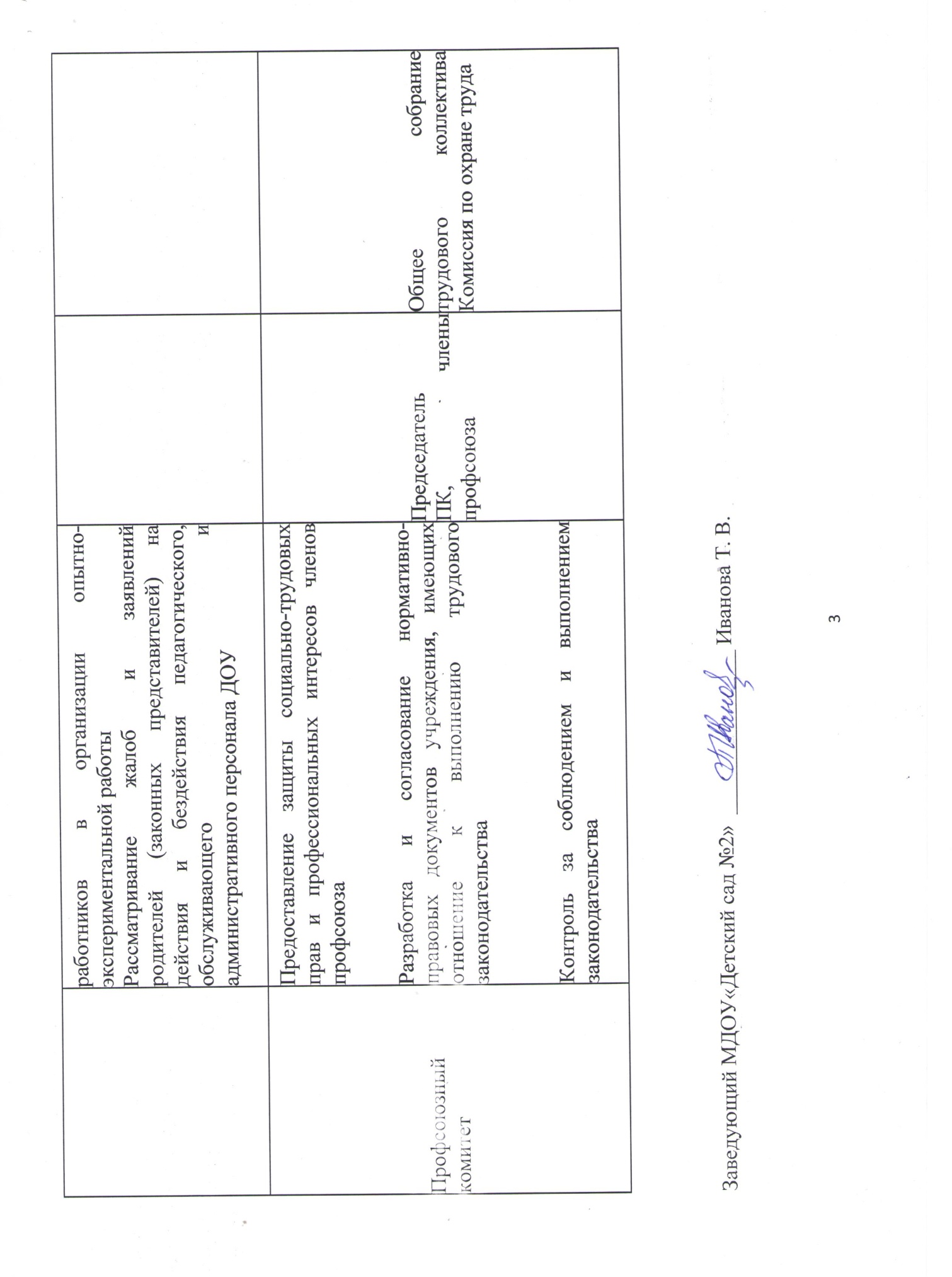       НаправленияНачало 2018-2019учебного года (114 детей)Конец  2018 -2019учебного года(130 детей)         Результат«Физическоеразвитие»Высокий:31,65%Средний:43,3%Низкий:24,95%Высокий:41,27%Средний: 58,73%Низкий: 0%Высокий уровень-увеличился на 9,62%Средний  уровень-увеличился  на 15,33%Низкий уровень-уменьшился на 24,95%« Социально-коммуникативноеразвитиеВысокий:13,3%Средний: 63,38%Низкий : 23,32%Высокий: 44,23%Средний: 55,77%Низкий: 0%Высокий уровень-увеличился на 30,93%Средний  уровень-уменьшился на 7,61%Низкий уровень-уменьшился на 23,32%« Речевое развитие»Высокий:13,76%Средний 55,07%  Низкий:31,17%Высокий: 40,12%Средний 59,88%Низкий:0%Высокий уровень-увеличился на 26,36%Средний  уровень-увеличился на 4,81%Низкий уровень-уменьшился на 31,17%« Познавательноеразвитие»Высокий12,14%Средний 56,4%Низкий 31,46%Высокий:41,79%Средний:58,21%Низкий:0%Высокий уровень-увеличился на 29,65 %Средний  уровень-увеличился на 1,81%Низкий уровень-уменьшился на 31,46%« Художественно-эстетическоеразвитие»Высокий:10,15%Средний 58,53%Низкий: 31,32%Высокий 37,26%Средний:62,74%Низкий: 0%Высокий уровень-увеличился на 27,11%Средний  уровень-увеличился на 4,21%Низкий уровень-уменьшился на 31,32%УровеньготовностиКоличество детейВысокий13 детей (52 %)Средний11 детей (44 %)Низкий1 ребенок (4%)Состав семьиКоличество семейПолная94Неполная с матерью16Неполная с отцом1Оформлено опекунство3Количество детей в семьеКоличество семейОдин ребенок41Два ребенка44Три ребенка и более30ГодКоличество педагоговСтаж работыСтаж работыСтаж работыСтаж работыСтаж работыОбразованиеОбразованиеКвалификационная категорияКвалификационная категорияКвалификационная категорияКвалификационная категорияГодКоличество педагоговДо 5 лет5-10 лет10-15 лет15-20 лет20 л.и вышеСреднее профес-сиональноеВысшееБез кате-горииПерваяВысшаяСоответствие занимаемой должности201920222591248938спортивный залмузыкальный залкабинет заведующегометодический кабинет кабинет педагога-психологакабинет музыкального  руководителяпищеблокмедицинский блокпрачечнаякабинет завхозаОбщее кол-во детейВозрастГруппа здоровьяГруппа здоровьяГруппа здоровьяГруппа здоровьяГруппа здоровьяУровень физического развитияУровень физического развитияУровень физического развитияКоличество детей, имеющих отклонения в физическом развитииКоличество детей, имеющих отклонения в физическом развитииКоличество детей, имеющих отклонения в физическом развитииКоличество детей, имеющих отклонения в физическом развитииКоличество детей, имеющих отклонения в физическом развитии1311-8 летIIIIIIIVVСред-нийНиже сред-негоВыше сред-негоНаруше-ния осанкиПлос-косто-пиеНевро-логи-ческие заболе-ванияНару-шения зренияНару-шения слуха1311-8 лет735260052673  7 4 25 1Показатели за 3 года2016 г.2017г.2018г.2019г.Заболеваемость вдетоднях на 1 ребенка7,47,36,33,8Простудная заболеваемость %54658055 Часто болеющие дети %221,41,5    Группы здоровья1                                           2                                         3                                        4547459731                                           2                                         3                                        4907777521                                           2                                         3                                        422261                                           2                                         3                                        4------------        Высокий уровень   Средний уровень    Низкий уровень                96, 7%              3,1%            0,2%    Высокий уровень    Средний уровень Низкий уровень                98,9%                 0,9%        0,2%Наименование расходаРасход, руб,коп.Заработная плата 9958484,20Начисление на оплату труда2976630,43Услуги связи20097,57Штрафы, пени, госпошлины0Коммунальные услуги (отопление, освещение)2100269,99Прочие услуги(договора по обслуживаниюпожарной сигнализации, тревожной  кнопки, видеонаблюдения)509349,54Приобретение материалов и продуктов питания2066353,46Приобретение основных средств9950,00Прочие расходы (налог на имущество)41900,00Итого:17683035,19№ п/п                                             Показатели   Единица  измерения       1.   Образовательная область   1.1   Общая численность воспитанников, осваивающих   образовательную программу  дошкольного   образования, в том числе:         130 1.1.1.   В режиме полного дня  (8 – 12 часов)          130 1.1.2   В режиме кратковременного пребывания ( 3 – 5 часов)         нет 1.1.3   В семейной дошкольной группе         нет 1.1.4   В форме семейного образования с психолого –   педагогическим сопровождением на базе дошкольной   образовательной организации         нет  1.2   Общая численность воспитанников в возрасте до 3 лет         16  1.3   Общая численность воспитанников в возрасте от 3 до 8 лет         114  1.4   Численность/удельный вес численности воспитанников  в       в общей численности воспитанников, получающих    услуги присмотра и ухода:        нет 1.4.1   В режиме  полного дня (8- 12 часов)       нет 1.4.2   В режиме продленного дня ( 12 – 14 часов)       нет 1.4.3   В режиме круглосуточного пребывания       нет  1.5   Численность /удельный вес численности воспитанников   с ограниченными возможностями здоровья в общей   численности воспитанников, получающих услуги:       нет 1.5.1   По коррекции недостатков в физическом и ( или)   психическом развитии      нет1.5.2   По освоению образовательной  программы   дошкольного образования      нет 1.5.3   По присмотру и уходу      нет 1.6   Средний показатель пропущенных дней при посещении   дошкольной образовательной организации по болезни   на одного ребенка      3,4 1.7   Общая численность педагогических работников, в том   числе:       201.7.1   Численность/удельный вес численности  педагогических    работников, имеющих высшее образование     5/25 %1.7.2   Численность /удельный вес численности  педагогических    работников, имеющих высшее образование    педагогической направленности ( профиля)     3/15%1.7.3   Численность /удельный вес численности  педагогических    работников,  имеющих среднее педагогическое    профессиональное образование     10/ 20%1.7.4    Численность /удельный вес численности педагогических    работников, имеющих среднее профессиональное    образование педагогической направленности (профиля)     10/ 20 %  1.8    Численность/ удельный вес численности  педагогических     работников, которым по результатам аттестации     присвоена квалификационная категория, в общей     численности педагогических работников, в том числе:  1.8.1     Высшая        3/15%  1.8.2     Первая      9/45%  1 8.3     Соответствие занимаемой должности       8/40%  1.9    Численность/удельный вес численности  педагогических     работников в общей численности педагогических     работников, педагогический стаж работы которых      составляет: 1.9.1    До 5 лет       3/15% 1.9.2    Свыше 30 лет    8/ 40% 1.10    Численность/удельный вес численности  педагогических    работников в общей численности педагогических    работников в возрасте до 30 лет     2/10% 1.11    Численность/удельный вес численности  педагогических    работников в общей численности педагогических    работников в возрасте от 55 лет          7/35%Структурное подразделениеСодержание деятельностиЧлены структурного подразделенияВзаимосвязь структурных подразделений Общее собрание трудового коллективаСодействие осуществлению
управленческих начал, развитию
инициативы трудового коллектива Расширение коллегиальных,
демократических форм управления ДОУУтверждение нормативно-правовых документов ДОУВсе  работникиПедагогический совет
Комиссия по охране труда Профсоюзный комитетПедагогический советВыполнение нормативно-правовых документов в области дошкольного образования
Определение направлений деятельности ДОУ, обсуждение вопросов содержания, форм и методов образовательного процесса Принятие ООП ДО
Обсуждение вопросов повышения квалификации, переподготовки, аттестации педагогов, обобщению,
распространению, внедрению
педагогического опытаЗаведующий,
старший
воспитатель,
воспитатели,
специалистыОбщее собрание трудового коллектива
Психолого-медико-
педагогический консилиум
Родительский комитет
Совет ДОУРодительский комитетСодействие обеспечению оптимальных условий для организации воспитательно-образовательного процессаКоординирование деятельности
групповых Родительских комитетовПроведение разъяснительной и
консультативной  работы среди
родителей (законных представителей) детей об их правах и обязанностяхИзбранные
представители
родительской
общественностиОбщее собрание
родителей
Совет УчрежденияУправляющий  совет ДОУРассматривание вопросов создания здоровых и безопасных условий обучения и воспитания в ДОУ
Согласование сметы доходов и
расходов, перечня услуг, плана
работы образовательной деятельности по оказанию ДОУ дополнительных платных образовательных услуг. Поддерживание общественных
инициатив по совершенствованию
и развитию воспитания детей,
творческий поиск педагогическихПедагоги,
родители
(законные
представители
воспитанников),
представители
учредителяОбщее собрание родителей
Родительский
комитет